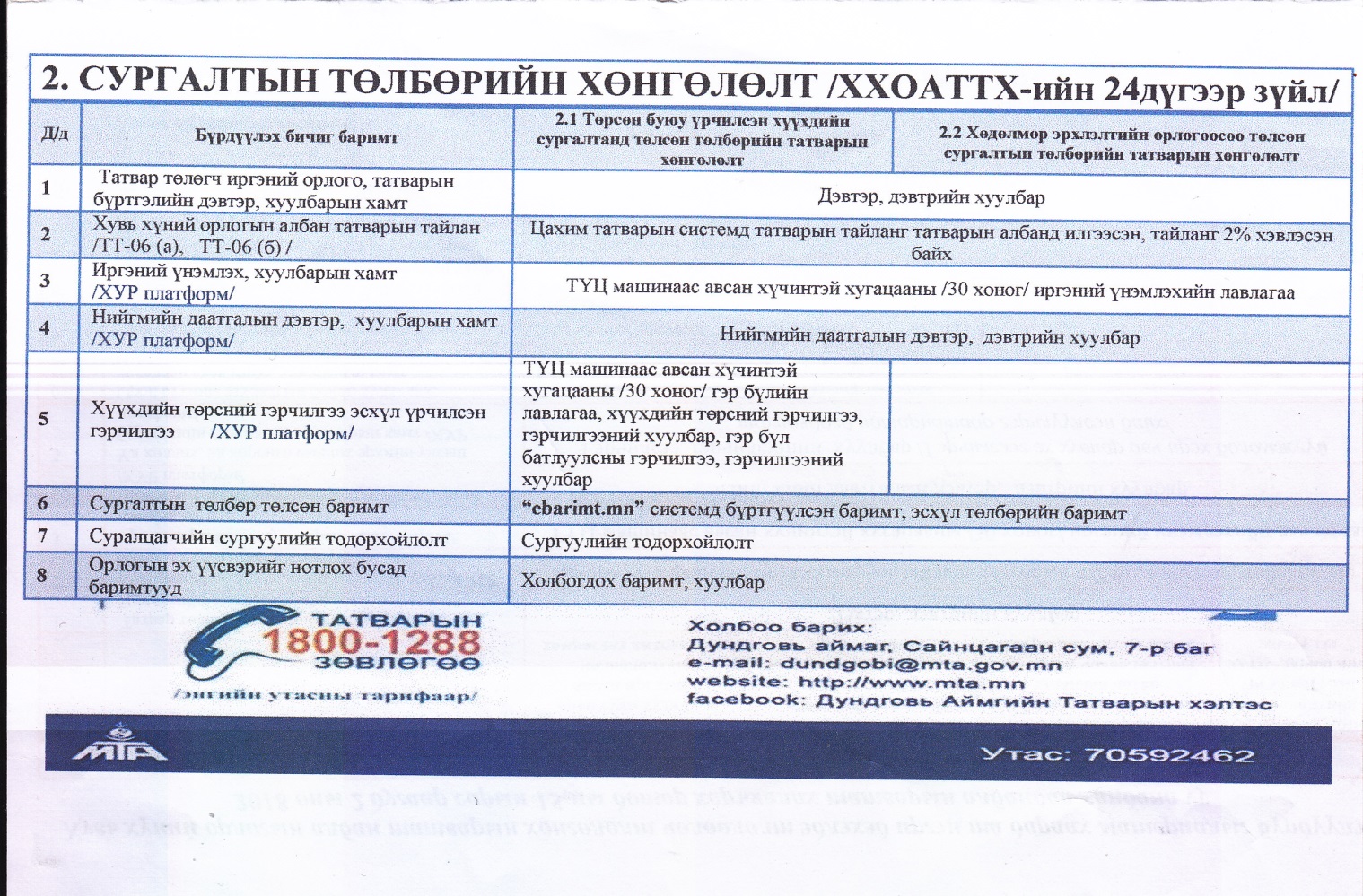 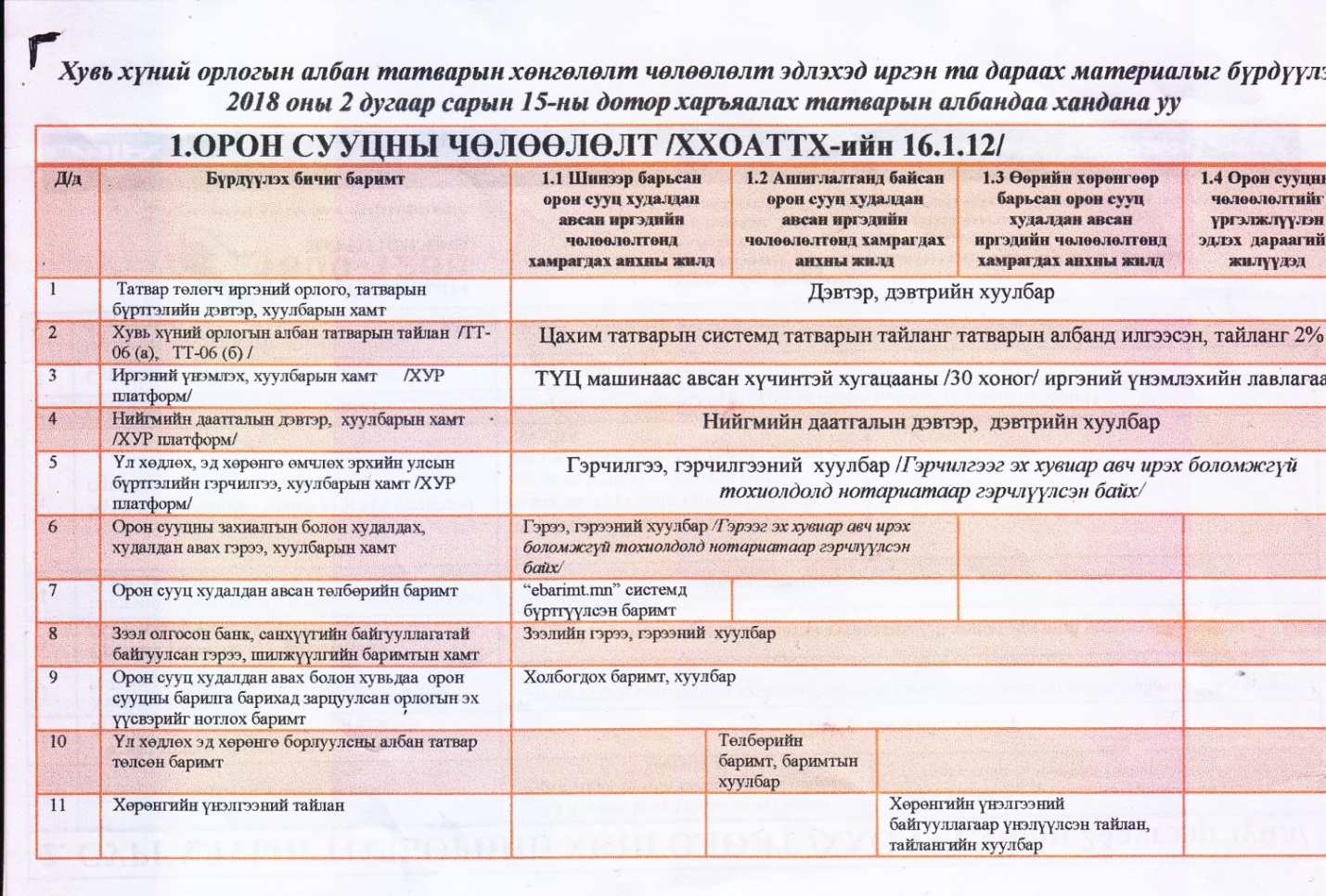 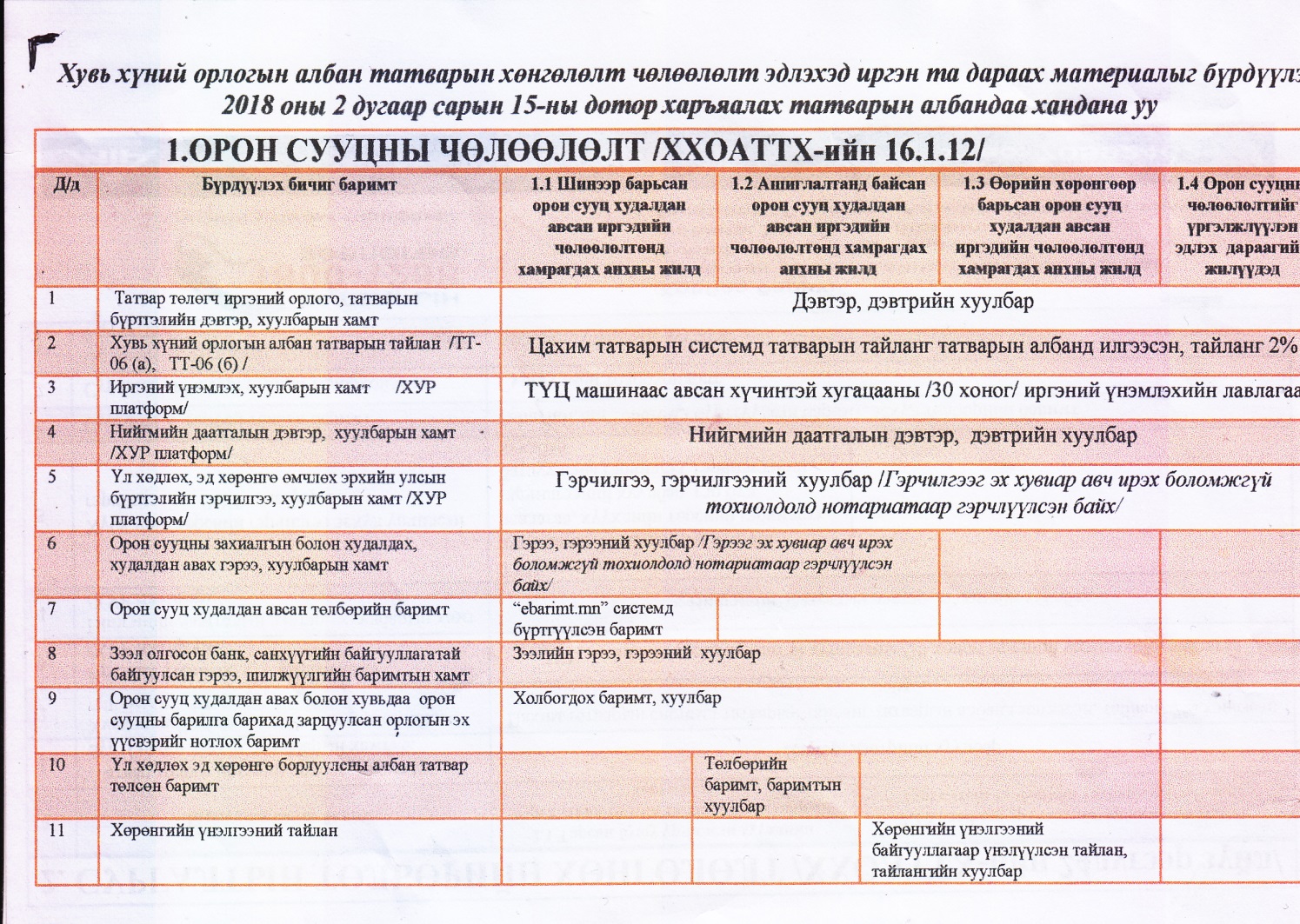 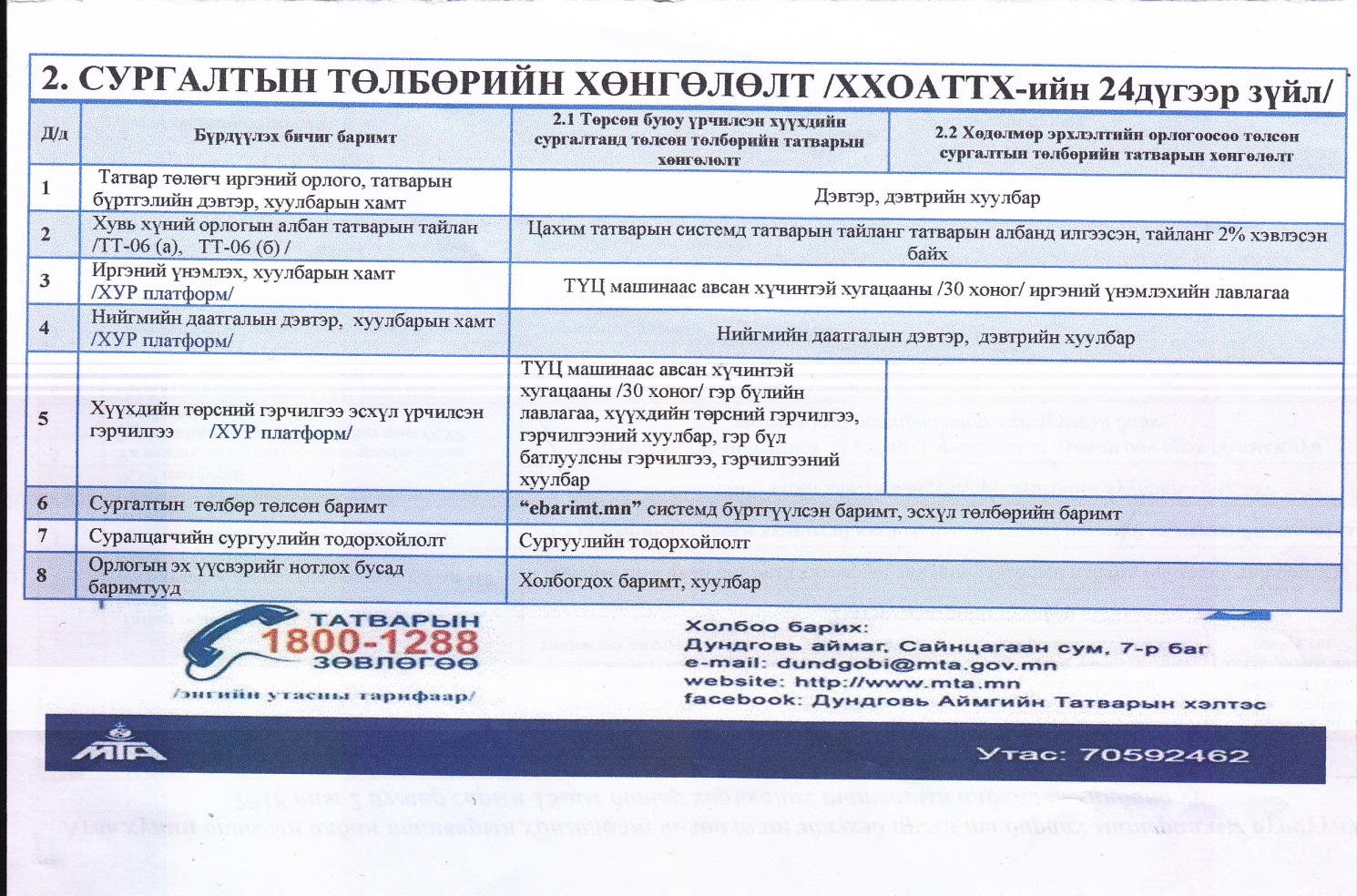 ЗАРЛАЛ  Хувь хүний орлогын албан  татварын хуулийн сургалтын төлбөрийн хөнгөлөлт, орон сууцны чөлөөлөлтөнд хамрагдах  иргэд доорхи материалыг 2019 оны 2 сарын 5 дотор бүрдүүлнэ үү.Гурвансайхан татварын алба             Утас 95055696